Date: DD/MM/YYYY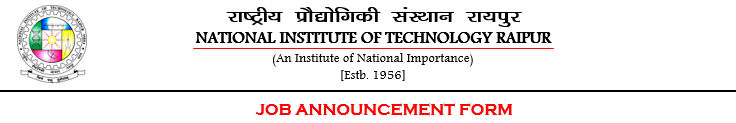 Name and details of the Company	:  …………………………………………………………………….....Website /Other source of information	:  ……………………………………………………………………….Industry Sector / Nature of Business	:  ………………………………………………………………………..Brief write up on Company (You can enclose PPT or any other relevant document) : ………………….........Job Designation*	: 	………………………………………………………………………….……… Job Description/Profile:	…………………………………………………………………………………  Expected qualities	:	…………………………………………………………………………………Place of Posting*	: 	……………………………… 	   Tentative Joining Date :…….……..……(Please note that the Job Profile & Remuneration Details are important criteria for students to opt for a company)*Please provide a detailed breakup of salary/perks as an attachment.Perks or any additional benefits : …………………………………………………………………………Please mention the period from which the selectees will start getting the package stated in JAF: ..If there is any internship period during which only stipend will be paid to the selectees : ……………Amount of Stipend during the internship period : …………………………………………………………Accommodation Provided*	:  …………………………………………………………………………Bond or Service Contract *	:  …………………………………………………………………………  	If Yes, for how long? Please specify the duration clearly without any ambiguity: ……………… Bond Amount	:  ………………………………………………………………………………………..If a student breaches the contract, the compensation he/she will have to pay :  ……………….Number of students you intend to recruit  : ……………….  (Range would be sufficient)Shortlist from Resumes  :  Yes / No		If Yes, Specify Criteria:  General Aptitude Test	   :  …………………..			Technical Aptitude Test :  ………………GD  :  ………..…..		PI  :   ……………….		No. of Rounds of PI 	   :  ……………….Eligibility Criteria:- 	Current CPI : …………..…    12th % : ………….…	10th %: ……………..	   			Others :  ………………………………………………………………….……..Eligible Departments and Programs	:  B.Tech. Course:		Please write Yes against the branches from which you wish to recruit – MCA (Master of Computer Application):  Eligible: ………….….. (Yes / No)M.Tech. Course:   Please mention Yes against the branches from which you wish to recruit:-Will the results be declared before company delegates leave? (Mandatory):  ……………………………Medical Requirements:  ……………………………………………………………………………………….No. of rooms you require simultaneously for P.I. panel	:  …………………………………………...…No. of delegates from the company visiting the campus	:  ………………………………………...……Contact Person	:  ………………………………………… Designation ………………………………E-Mail Address     	:  ………………………………………………………………………………………….Postal Address	:  ………………………………………………………………………………………….Contact No.		: ………………………………………………….. Fax No.:  ………………………….Signature		:  ………………………………………… (not required if sent by e-mail)Any other information you wish to tell us / know from us :   …………………………………………………. The registration of students for your company will be governed by the information you provide in this form. Please be as clear and detailed as possible. If possible, you may enclose Company’s literature such as Annual Report, House Journal, Product Catalogue and CDs for students’ reference along with your company’s HR policies regarding Growth Prospects and Skill Enhancement of students.The completed form may be sent by post or e-mail to the following address at the earliest:About the CompanyJob ProfileRemuneration Details (in lakhs per annum)CourseBasic HRAOthersGrossDeductionsTake-HomeCost to B.Tech.MCAM.Tech.Selection ProcessArchitectureCivil EngineeringInformation TechnologyBio-MedicalComputer Science & EngineeringMechanical EngineeringBio-TechnologyElectrical EngineeringMetallurgical EngineeringChemical Engg.Electronics & Telecom. Engg.Mining EngineeringDepartment / DegreeSpecializationEligible : Yes / NoM.Tech – Applied Geology Applied GeologyM.Tech – Chemical Engg.Chemical Process & DesignM.Tech – Civil Engg.Water Resources Development & Irrigation EnggM.Tech – Civil Engg.Structural EngineeringM.Tech – Electrical Engg.Power System and Control M.Tech – Mechanical Engg.Thermal EngineeringM.Tech – Mechanical Engg.Industrial Engineering and ManagementM.Tech – Mechanical Engg.Machine DesignM.Tech. – ITInformation TechnologyLogistic Support RequiredContact Information